(CCCC21823 Order Form Template and Call-Off Schedules - Further Competition)If an electronic purchasing system is used instead of signing as a hard-copy, text below must be copied into the electronic order form starting from 'APPLICABLE FRAMEWORK CONTRACT' and up to, but not including, the Signature blockIt is essential that if you, as the Buyer, add to or amend any aspect of any Call-Off Schedule, then you must send the updated Schedule with the Order Form to the Supplier]Order FormCALL-OFF REFERENCE: THE BUYER:BUYER ADDRESSTHE SUPPLIER: SUPPLIER ADDRESS:REGISTRATION NUMBER: DUNS NUMBER:CALL-OFF START DATE: IMPLEMENTATION DATE:CALL-OFF EXPIRY DATE:CALL-OFF Initial Period:CCCC21823The Home Office2 Marsham Street, London SW1P 4DF Clarity Travel Limited4th Floor, Broadhurst House, 56 Oxford Street, Manchester, M1 6EU741380121695107526/06/2023To be agreed by Parties during implementation period but no later than 26/02/20242 years from Implementation Date2 YearsCALL-OFF OPTIONAL EXTENSION PERIOD ONE:	1 year from initial Expiry DateCALL-OFF OPTIONAL EXTENSION PERIOD TWO: 1 year from Extension Period One Expiry DateGO LIVE DATE: The Supplier shall provide a further draft Implementation Plan 20 days after the Call-Off Start Date in accordance with Call-Off Schedule 13APPLICABLE FRAMEWORK CONTRACTThis Order Form is for the provision of the Deliverables and dated 21st March 2023.This Order Form is issued under the Framework Contract with the reference number RM6217 for the provision of Travel and Venue Solutions (CCCC21B23).CALL-OFF	LOT(S)	AND	APPLICABLE	SCHEDULE	20	(CALL-OFF SPECIFICATION) TERMS:CALL-OFF INCORPORATED TERMSThe following documents are incorporated into the Call-Off Contract. Where Schedule numbers are missing this is intentional as they do not apply to the Call-Off Contract. If the documents conflict, the following order of precedence applies:This Order Form including the Call-Off Special Terms and Call-Off Special Schedules.Joint Schedule 1 (Definitions and Interpretation) RM6217.Framework Special TermsThe following Schedules in equal order of precedence:Joint Schedules for RM6217:Joint Schedule 2 (Variation Form)Joint Schedule 3 (Insurance Requirements)Joint Schedule 4 (Commercially Sensitive Information)Joint Schedule 5 (Corporate Social Responsibility)Joint Schedule 6 (Key Subcontractors)Joint Schedule 7 (Financial Difficulties)Joint Schedule 8 (Guarantee)Joint Schedule 9 (Minimum Standards of Reliability)Joint Schedule 10 (Rectification Plan)Joint Schedule 11 (Processing Data)Joint Schedule 12 (Supply Chain Visibility)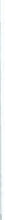 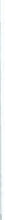 Call-Off Schedules for RM6217:Call-Off Schedule 1 (Transparency Reports)Call-Off Schedule 2 (Staff Transfer)Call-Off Schedule 3 (Continuous Improvement)Call-Off Schedule 4 (Call-Off Tender)Call-Off Schedule 5 (Pricing Details)Call-Off Schedule 7 (Key Supplier Staff)Call-Off Schedule 8 (Business Continuity and Disaster Recovery)Call-Off Schedule 9A (Security) PART BCall-Off Schedule 10 (Exit Management)Call-Off Schedule 13 (Implementation Plan and Testing)Call-Off Schedule 14 (Service Levels)Call-Off Schedule 15 (Call-Off Contract Management)Call-Off Schedule 16 (Benchmarking)Call-Off Schedule 18 (Background Checks)Call-Off Schedule 20 (Call-Off Specification)The Core Terms (version 3.0.11)Joint Schedule 5 (Corporate Social Responsibility) RM6217	Call-Off Schedule 4 (Call-Off Tender) provided any parts of the Call-Off Tender that offer a better commercial position for the Buyer (as decided by the Buyer) take precedence over the documents above.No other Supplier terms are part of the Call-Off Contract. That includes any terms written on the back of, added to this Order Form, or presented at the time of delivery/performance.CALL-OFF SPECIAL TERMS  -	NoneThe clauses in the Core Terms shall be amended in accordance with the following Call-Off Special Terms which shall be incorporated into the Call-Off Contract:Clause 2.4 shall be deleted and replaced with the following wording:"If the Buyer decides to buy Deliverables under the Framework Contract it must use Framework Schedule 7 (Call-Off Award Procedure) and must state its requirements using either Framework Schedule 6A (Order Form Template and Call-Off Schedules - Direct Award) or Framework Schedule 68 (Order Form Template and Call-Off Schedules - Further Competition). If allowed by the Regulations, the Buyer can:make changes to the Order Form Template;create new Call-Off Schedules;exclude optional template Call-Off Schedules; and/oruse Special Terms in the Order Form to add or change terms."Clause 3.1.2 does not apply to the Call-Off Contract;Clause 3.2 does not apply to the Call-Off Contract;Clause 4.3(a) shall be deleted and replaced with the following wording:"exclude VAT (and any other similar or equivalent taxes, duties, fees and levies imposed from time to time by any government or other authority), which is payable in addition to the Charges and the Management Charge in the manner and at the rate prescribed by applicable law, in the jurisdiction in which the relevant supply takes place, from time to time, subject to the provision of a valid VAT invoice (or its local equivalent) as prescribed by local law or practice"Clause 7.5 shall be amended by the inclusion of the following wording at the end of Clause7.5: "including arising out of or in connection with the termination of their employment and/or the exercise of the Buyer's right under Clause 7.2";Clause 10.6.3(b) shall be amended so that the words "in the Contract Year in which termination occurs" will be added before the words "if the Contract' in the second sub-clause of Clause 10.6.3(b);Clause 10.6.5 shall be amended so that the cross-reference "3.2.1O" is deleted;Clause 14.4 shall be amended by the inclusion of the words "(including, but not limited to, the Supplier System)" after the words "Supplier system;Clause 14.8(c), shall be deleted and replaced with the following wording: "must securely (i) destroy all Storage Media that has held Government Data at the end of life of that media, or(ii) erase all Government Data from all Storage Media prior to any sale, gift or other transfer of that media, in each case using Good Industry Practice";A new Clause 15.8 shall be added at the end of Clause 15 as follows:"15.8 Nothing in this Clause 15 shall prevent a Recipient Party from using any techniques, ideas or Know-How which the Recipient Party has gained during the performance of the Contract in the course of its normal business to the extent that this use does not result in a disclosure of the Disclosing Party's Confidential Information or an infringement of its Intellectual Property Rights.".CALL-OFF DELIVERABLESSee details in Call-Off Schedule 20 (Call-Off Specification) as amended and/or supplemented by this Order Form (in accordance with the Call-Off Special Terms).Overseas Points of Sale Option A: Lot 1 MAXIMUM LIABILITYThe limitation of liability for the Call-Off Contract is stated in Clause 11.2 of the Core Terms.The Estimated Year 1 Charges used to calculate liability in the first Contract Year is: £20,000,000.00.CALL-OFF CHARGESPlease see details in Call-Off Schedule 5 (Pricing Details)All changes to the Charges must use procedures that are equivalent to those in Paragraphs 4, 5 and 6 in Framework Schedule 3 (Framework Prices)The Charges will not be impacted by any change to the Framework Prices. The Charges can only be changed by agreement in writing between the Buyer and the Supplier because of:[Indexation][Specific Change in Law][Benchmarking using Call-Off Schedule 16 (Benchmarking)]CALL-OFF CONTRACT ANTICIPATED POTENTIAL VALUEThe total anticipated potential value of this Call-Off Contract is in the following potential range - £40,000,000.00 - £80,000,000.00Notwithstanding anything to the contrary contained in the Call-Off Contract, the total anticipated potential value set out above does not create a commitment of any kind from the Buyer (or bind the Buyer in any way) in relation to any minimum committed spend, volume or otherwise and such anticipated potential value will not be taken into account when calculating any reasonable committed and unavoidable Losses under Clause 10.6.3(b) of the Core Terms.REIMBURSABLE EXPENSESNonePAYMENT METHOD Redacted Under FOIA, Section 40, Personal InformationThe Supplier must facilitate payment by the Buyer of the Charges under a Call-Off Contract under any method agreed with the Buyer in the Order Form.The Supplier must facilitate a change of payment method during the term of any Call-Off Contract.The Supplier shall not charge the Buyer for a change in payment method during the term of the Call-off Contract.BUYER'S INVOICE ADDRESS:Redacted Under FOIA, Section 40, Personal InformationBUYER AUTHORISED REPRESENTATIVERedacted Under FOIA, Section 40, Personal InformationBUYER'S ENVIRONMENTAL POLICYDated 9th April 2013 and 1st May 2013 available online at:Assessing environmental impact: guidance - GOV.UK (www.gov.uk)Government conversion factors for company reporting of greenhouse gas emissions- GOV.UK (www.gov.uk)BUYER'S SECURITY POLICYPlease refer at Call-Off Schedule 9ASUPPLIER AUTHORISED REPRESENTATIVERedacted Under FOIA, Section 40, Personal InformationSUPPLIER'S CONTRACT MANAGERRedacted Under FOIA, Section 40, Personal InformationPROGRESS REPORT FREQUENCYOn the first Working Day of each calendar monthPROGRESS MEETING FREQUENCYMonthly on the first Working Day of each month.QUALITY PLANSTimescale for development of Quality Plans: within 1 Month of Call-off contract Start DateKEY STAFFApplies in accordance with Call-Off Schedule 7 (Key Supplier Staff)Redacted Under FOIA, Section 40, Personal InformationKEY SUBCONTRACTOR(S)Applies in accordance with Joint Schedule 6 (Key Subcontractors)Redacted Text Under FOIA, Section 43, Commercial Interests  COMMERCIALLY SENSITIVE INFORMATIONRedacted Text Under FOIA, Section 43, Commercial Interests  SERVICE CREDITSService Credits will accrue in accordance with Call-Off Schedule 14 (Service Levels). The Service Credit Cap is: 6% of Annual ChargesThe Service Period is: One MonthAttachment 5 (Order Form Template and Call-Off Schedules - Further Competition)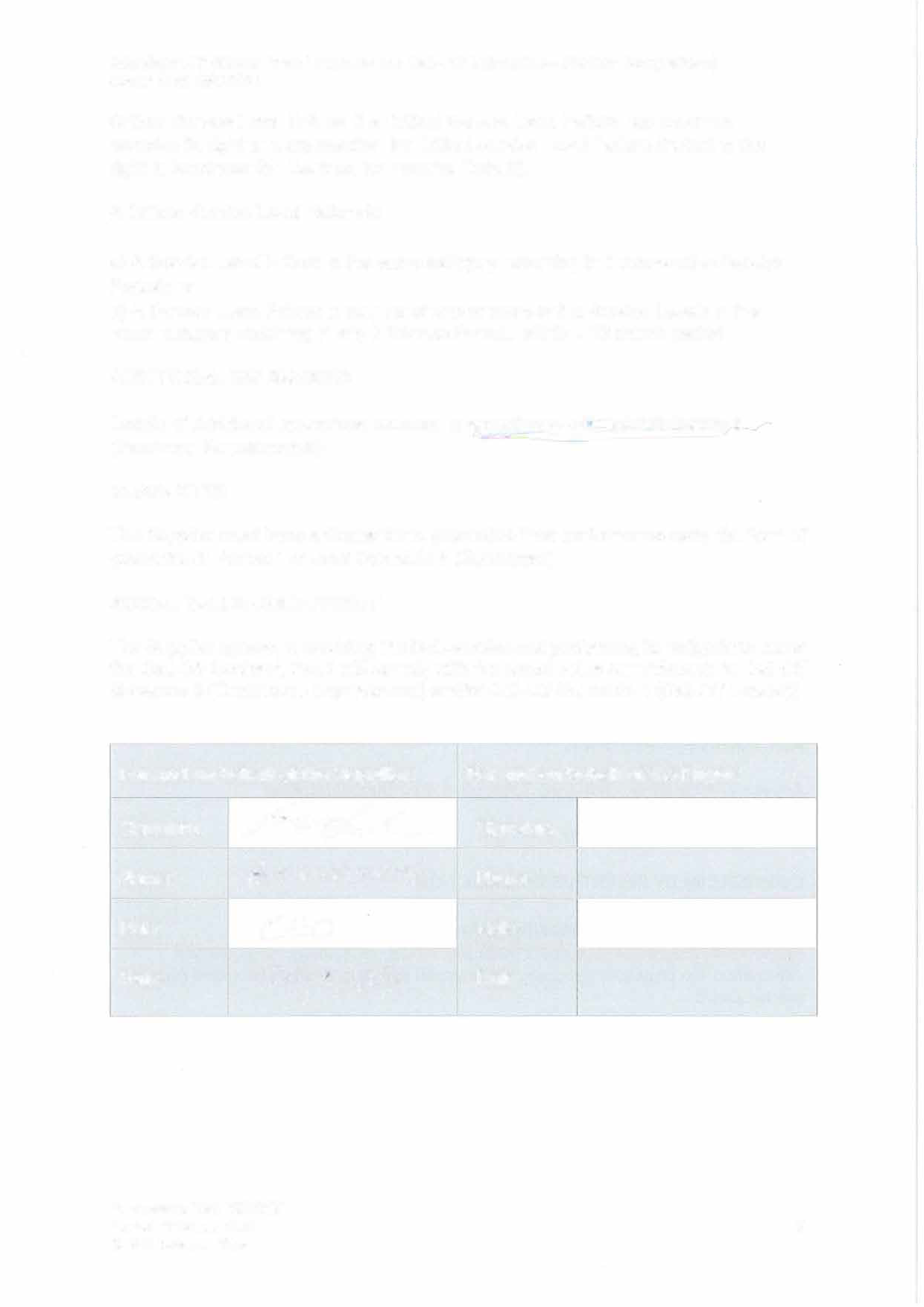 Crown Copyright 2022Critical Service Level Failure: If a Critical Service Level Failure has occurred, exercise its right to compensation for Critical Service Level Failure (including the right to terminate this Contract for material Default).A Critical Service Level Failure is:A Service Level Failure in the same category occurring in 5 consecutive Service Periods orA Service Level Failure in respect of one or more of the Service Levels in the same category occurring in any 7 Service Periods within a 12 month periodADDITIONAL INSURANCESDetails of Additional Insurances required in accordance with Joint Schedule 3 (Insurance Requirements)GUARANTEEThe Supplier must have a Guarantor to guarantee their performance using the form of guarantee in Annex 1 of Joint Schedule 8 (Guarantee)SOCIAL VALUE COMMITMENTThe Supplier agrees, in providing the Deliverables and performing its obligations under the Call-Off Contract, that it will comply with the social value commitments in Call-Off Schedule 3 (Continuous Improvement) and/or Call-Off Schedule 4 (Call-Off Tender)]Framework Ref: RM6217Project Version: v2.0	8Model Version: v3.8Column 1Column 1Column 2LOT NUMBER AND DESCRIPTIONTick as applicableSCHEDULE 20 (CALL-OFF SPECIFICATION) APPLICABLE PARAGRAPHSLot 1: Booking Solutions UK Points of Sale - Low TouchParagraph 3 (Mandatory Service Requirements All Lots) Paragraph 4 (Mandatory Service Requirements: Lots 1-3) Paragraph 5 (Lot 1: Booking Solutions UK Points of Sale - Low Touch)For and on behalf of the Supplier:For and on behalf of the Supplier:For and on behalf of the Buyer:Signature: Redacted Text Under FOIA, Section 40, Personal InformationSignature:Redacted Text Under FOIA, Section 40, Personal InformationFor and on behalf of the Buyer:Signature: Redacted Text Under FOIA, Section 40, Personal InformationName:Redacted Text Under FOIA, Section 40, Personal InformationName: Redacted Text Under FOIA, Section 40, Personal InformationRole:Redacted Text Under FOIA, Section 40, Personal InformationRole:Redacted Text Under FOIA, Section 40, Personal InformationDate:Redacted Text Under FOIA, Section 40, Personal InformationDate: Redacted Text Under FOIA, Section 40, Personal Information